Promatramo iz neposredne blizine (cvijet)1.Na mail: nasrazred.b@gmail.com pošaljite do 6 fotografija dječjih radova (molim da ih smanjite prije slanja, jer neke mailove nismo mogli zbog veličine zaprimiti). Ne trebate ih potpisivati već bi mi bilo dovoljno da zapišete godine starosti i koji ste razred (a,b,c) ili vrtićka grupa. Ovo je zadnji  zadatak našeg projekta. Bilo je ovo lijepo putovanje koje je rezultiralo velikom galerijom kvalitetnih likovnih radova različite dobi učenika.http://bojeokonas.weebly.com/Radove molim poslati do  06.05.2016.Sandra VukIdeje (izvor Internet)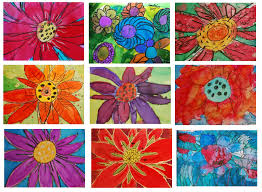 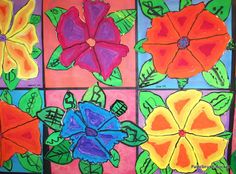 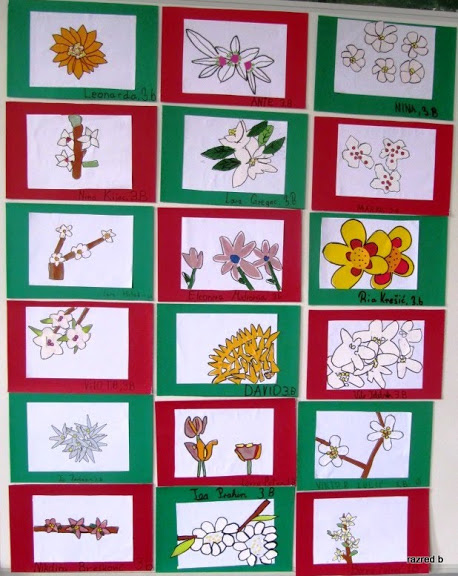 OBRAZOVNI ZADACI:a)	Stjecanje znanja: NA LIKOVNOM PRODUKTU OSVIJESTITI BOJU, NJEZINO ZNAČENJE; UZ IMENOVANJE BOJA IZRAZITI EMOCIJE - uočiti sve detalje unutrašnjosti cvijeta- odmaknuti se od šablone i izgleda cvijeta kao tratinčicab)	Stjecanje sposobnosti:-    vježbati sposobnost divergentnog mišljenja, opažati ritmove i različite omjere veličine u unutrašnjosti cvijeta i na umjetničkim djelima, razvijati maštu, vježbati sposobnost izražavanja vodenom bojom (temperom), povezati  izgled cvijeta i njegovo značenje (prašnici,tučak) sa sadržajima prirode i društvaODGOJNI ZADACI:uočavanje boja svugdje oko sebeimenuje tonove boja koristeći vlastite jezične izrazeistaknuti učenički rad na vidno mjesto da i ostali primarni sudionici (roditelji) prate napredak projektaNAČINI RADA:1.   prema promatranju2.   nakon promatranja3.   prema sjećanju4.   prema zamišljanju5.   prema izmišljanjuOBRAZOVNI ZADACI:a)	Stjecanje znanja: NA LIKOVNOM PRODUKTU OSVIJESTITI BOJU, NJEZINO ZNAČENJE; UZ IMENOVANJE BOJA IZRAZITI EMOCIJE - uočiti sve detalje unutrašnjosti cvijeta- odmaknuti se od šablone i izgleda cvijeta kao tratinčicab)	Stjecanje sposobnosti:-    vježbati sposobnost divergentnog mišljenja, opažati ritmove i različite omjere veličine u unutrašnjosti cvijeta i na umjetničkim djelima, razvijati maštu, vježbati sposobnost izražavanja vodenom bojom (temperom), povezati  izgled cvijeta i njegovo značenje (prašnici,tučak) sa sadržajima prirode i društvaODGOJNI ZADACI:uočavanje boja svugdje oko sebeimenuje tonove boja koristeći vlastite jezične izrazeistaknuti učenički rad na vidno mjesto da i ostali primarni sudionici (roditelji) prate napredak projektaOBLICI RADA:1.   Frontalni2.   Individualni3.   Rad u parovima4.   GrupniNASTAVNEMETODE:1.   Analitičko promatranje 2.   Demonstracija3.   Razgovor4.   Metoda scenarija5.   Rad s tekstom6.   Kombiniranje7.   Variranje8.   Građenje9.  RazlaganjeNASTAVNA JEDINICA1. Cjelina: BOJA2. Nastavna tema: Slikanje cvijeta, kadar središta cvijeta4. Likovni problemi (ključni pojmovi): KONTRAST, RITAM, BOJA, PLOHA, POTEZ, MRLJA, TOČKA5. Motiv: a)  vizualni: cvijet          	b)  nevizualni:          	c)  likovni i kompozicijski elementi kao motiv i poticaj: 6. Likovno tehnička sredstva i likovne tehnike: OBLICI RADA:1.   Frontalni2.   Individualni3.   Rad u parovima4.   GrupniNASTAVNEMETODE:1.   Analitičko promatranje 2.   Demonstracija3.   Razgovor4.   Metoda scenarija5.   Rad s tekstom6.   Kombiniranje7.   Variranje8.   Građenje9.  RazlaganjeNASTAVNA JEDINICA1. Cjelina: BOJA2. Nastavna tema: Slikanje cvijeta, kadar središta cvijeta4. Likovni problemi (ključni pojmovi): KONTRAST, RITAM, BOJA, PLOHA, POTEZ, MRLJA, TOČKA5. Motiv: a)  vizualni: cvijet          	b)  nevizualni:          	c)  likovni i kompozicijski elementi kao motiv i poticaj: 6. Likovno tehnička sredstva i likovne tehnike: NASTAVNASREDSTVA IPOMAGALA:1.   Reprodukcija2.   Izravno umjetničko  djelo3.   Prirodni oblici4.   Načinjeni oblici5.   Dijapozitivi6.   Fotografije7.   Grafoskop8.   Televizor9.   PPT10.  Ploča, kreda11. Ostalo:KORELACIJA:NASTAVNA JEDINICA1. Cjelina: BOJA2. Nastavna tema: Slikanje cvijeta, kadar središta cvijeta4. Likovni problemi (ključni pojmovi): KONTRAST, RITAM, BOJA, PLOHA, POTEZ, MRLJA, TOČKA5. Motiv: a)  vizualni: cvijet          	b)  nevizualni:          	c)  likovni i kompozicijski elementi kao motiv i poticaj: 6. Likovno tehnička sredstva i likovne tehnike: NASTAVNASREDSTVA IPOMAGALA:1.   Reprodukcija2.   Izravno umjetničko  djelo3.   Prirodni oblici4.   Načinjeni oblici5.   Dijapozitivi6.   Fotografije7.   Grafoskop8.   Televizor9.   PPT10.  Ploča, kreda11. Ostalo:KORELACIJA:NASTAVNA JEDINICA1. Cjelina: BOJA2. Nastavna tema: Slikanje cvijeta, kadar središta cvijeta4. Likovni problemi (ključni pojmovi): KONTRAST, RITAM, BOJA, PLOHA, POTEZ, MRLJA, TOČKA5. Motiv: a)  vizualni: cvijet          	b)  nevizualni:          	c)  likovni i kompozicijski elementi kao motiv i poticaj: 6. Likovno tehnička sredstva i likovne tehnike: NASTAVNASREDSTVA IPOMAGALA:1.   Reprodukcija2.   Izravno umjetničko  djelo3.   Prirodni oblici4.   Načinjeni oblici5.   Dijapozitivi6.   Fotografije7.   Grafoskop8.   Televizor9.   PPT10.  Ploča, kreda11. Ostalo:KORELACIJA:Nastavno sredstvo – reprodukcija:Upoznati djecu s radovima Georgia O'Keeffe, američke umjetnice koja pristupa slikanju cvijeta uronivši u samo središte cvijeta te tako donosi prikaz kadra cvijeta.(samo određeni segment)Zadržati se u uočavanju detalja samog cvijeta.Uz ovu pripremu šaljem i ppt s radovima ove umjetnice.Kao predradnja bilo bi dobro prikazati učenicima fotografije (ili ih sami učiniti) središta različitog cvijeta.Ovdje možete potražiti fotografijehttps://goo.gl/Do2BuXTehniku birate sami.NASTAVNASREDSTVA IPOMAGALA:1.   Reprodukcija2.   Izravno umjetničko  djelo3.   Prirodni oblici4.   Načinjeni oblici5.   Dijapozitivi6.   Fotografije7.   Grafoskop8.   Televizor9.   PPT10.  Ploča, kreda11. Ostalo:KORELACIJA: